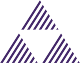 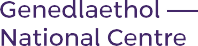 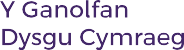 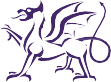 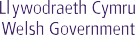 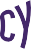 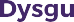 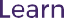 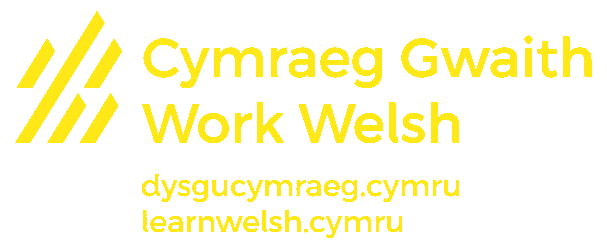 Dysgu CymraegAtodiad Cymraeg GwaithMynediad – Entry (A1)(Gogledd Cymru – North Wales)Croeso i’r atodiad Cymraeg GwaithMae’r ymarferion yn yr atodiad hwn yn mynd i’ch helpu chi i ddefnyddio mwy o Gymraeg yn y gwaith wrth i chi ddysgu. Mae angen i chi ddilyn y cwrs Mynediad (A1), un uned ar y tro, ac yna gobeithio bydd yr ymarferion yn yr atodiad yn helpu efo’r cyd-destun gwaith. Mae pob gweithleyn unigryw ond mae sawl agwedd yn berthnasol i lawer o leoliadau, megis cyrraedd, gadael, cymryd gwyliau, ymateb i reolwr, nodi be mae cydweithwyr yn medru ei wneud ac ati. Mi fydd eich tiwtor yn eich helpu i deilwra’r ymarferion er mwyn iddyn nhw fod yn addas i’ch lle gwaith chi.Pob lwc!Welcome to the Cymraeg Gwaith supplementThe exercises in this supplement will help you to use more Welsh at work as you learn the language. You will need to follow the Mynediad/ Entry (A1) course, one unit at a time, then the extra exercises in this supplement will hopefully help you to transfer the patterns you learn to the work context. Every type of workplace is unique but some aspects such as arriving, departing, taking annual leave, responding to a manager, noting what colleagues can do etc, will be relevant to many settings. Your tutor will help you adapt the exercises in order to get a good fit – for your workplace.Pob lwc!UNED 1UNED  1POBL YN Y GWAITHTI neu CHI?When you address a colleague, will it be informal ti or the formal chi? As you know, more than one person will always be chi.Choose three people at your workplace and say how you would greet them.Now try your script with a partner. Name the colleague and ask the question. Your partner must guess which answer you used. Maybe you can say why you have used ti or chi.Try a new question for the same people and fill in their answersYnganu  /  PronunciationHave fun guessing the meaning with your partner, but ynganu / pronunciation is the most important thing at present. Picture clues are overleaf – on the next page.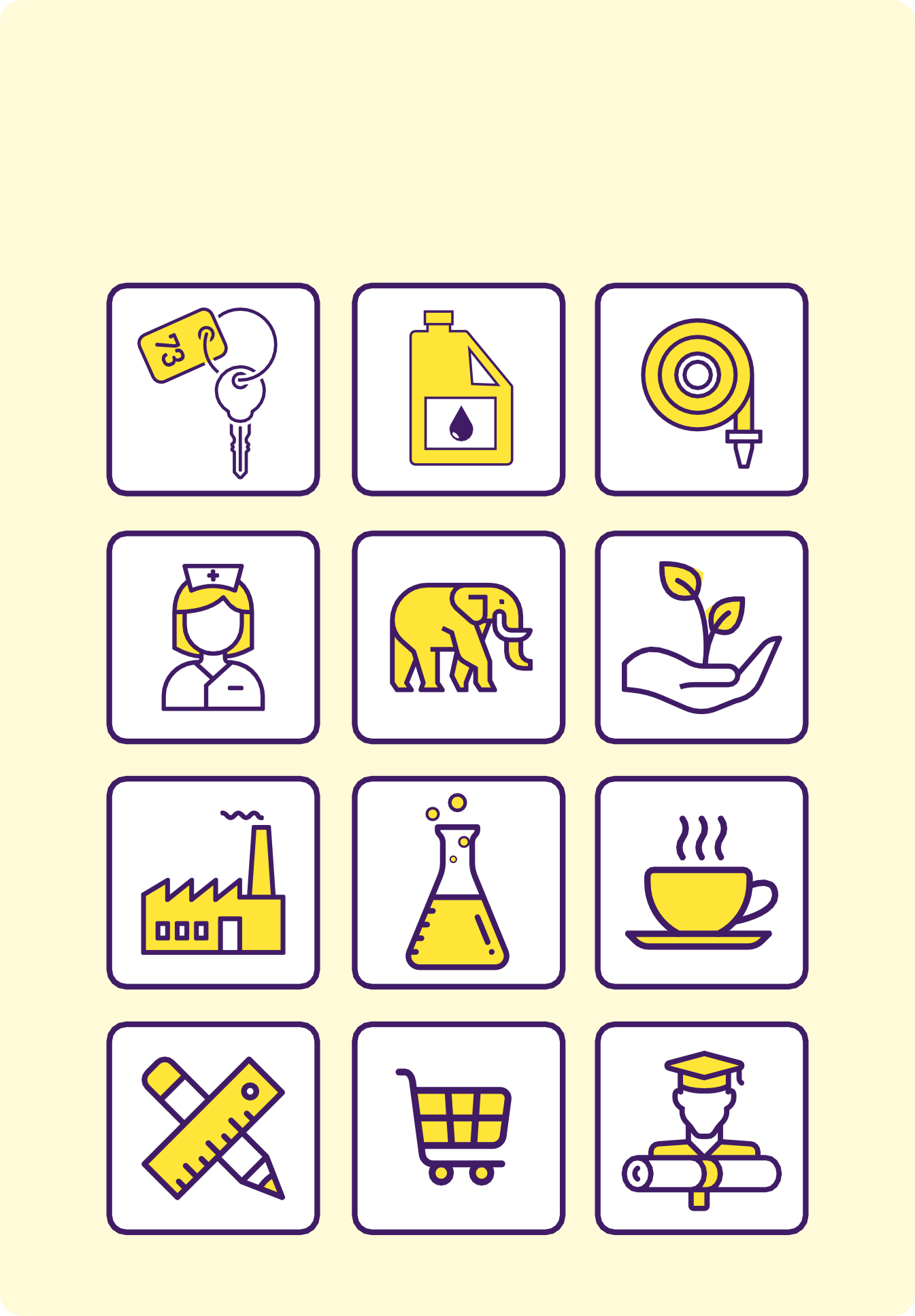 GeirfaSGWRS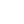 Gyrrwr: Dw i ddim yn hapus, Ceri. Bòs:	O? Be sy’n bod?Gyrrwr: Dw i ddim yn licio’r bws mini.Bòs:	Y bws mini? Rwyt ti’n gyrru’r bws mini bob dydd.Gyrrwr: Wrth gwrs. Dyna’r broblem. Bob dydd. Bob bore, bob nos. Bob dydd. Bòs:	Wyt ti’n hoffi’r fan?Gyrrwr	Ydw, dw i’n hoffi’r fan.Bòs:	Reit, dim problem. Yfory, dw i’n gyrru’r bws mini. Rwyt ti’n gyrru’r fan. Gyrrwr: Da iawn. Gwaith newydd i mi.Bòs:	Gwaith newydd i mi hefyd. Dw i yn y swyddfa bob dydd.Yfory dw i ar y ffordd!Siaradwch / Talk about itGeiriau / WordsGeirfaSGWRS– darllen ac actio / Read and act the partsBore perffaith i’r bòsA:	Bore da. Dach chi isio help? B:	Dim diolch.A:	Dach chi isio coffi? B:	Dim diolch.A:	Wel, be dach chi isio?B:	Dw i isio bore distaw yn y swyddfa. A:	O, reit. Dw i’n dallt rŵan.....A:	Helo eto.B:	Be rŵan?A:	Dyma headphones i chi. B:	Ha ha. Diolch yn fawr.Cyfieithwch / TranslateGeirfaHoli partner / Asking a partnerPerson AWYTHNOS BRYSUR YN Y GWAITHLle dach chi’n mynd? / Lle wyt ti’n mynd?Pam?Person BWYTHNOS BRYSUR YN Y GWAITHLle dach chi’n mynd? / Lle wyt ti’n mynd?Pam?GeirfaGwrando / Darllen  Listening / ReadingSgwrs Anna a BetsanA:	Wnest ti weld Arwyn ddoe?B:	Naddo. Wnes i ddim mynd i’r swyddfa ddoe. A:	Be wnest ti, ta?B:	Mi wnes i fynd i Gaerdydd i stiwdio’r BBC. A:	Waw! Pwysig! Wnest ti weld Huw Edwards?B:	Naddo. Ond mi wnes i weld Huw Stephens yn y dderbynfa. A:	O, hyfryd. Dw i’n licio Huw Stephens. Be wnest ti wedyn?B:	Mi wnes i fynd i stiwdio fach a siarad ar Radio Cymru am Iechyd a Diogelwch yn y gwaith.A:	O na, dim Iechyd a Diogelwch!B:	Ia, Iechyd a Diogelwch. Dim byd i raglen Huw Stephens, yn anffodus! A:	A wel, rwyt ti’n seren ar y radio rŵan. Da iawn ti.DO neu NADDO6 cwestiwn i Betsan / 6 questions for Betsan:Wnest ti fynd i’r swyddfa ddoe?Wnest ti fynd i Gaerdydd ddoe?Wnest ti weld Huw Stephens?Wnest ti weld Arwyn ddoe?Wnest ti siarad ar y radio ddoe?Wnest ti siarad efo Huw Stephens?Gwrando a GwylioDach chi isio gweld Huw Edwards a Huw Stephens yn siarad Cymraeg?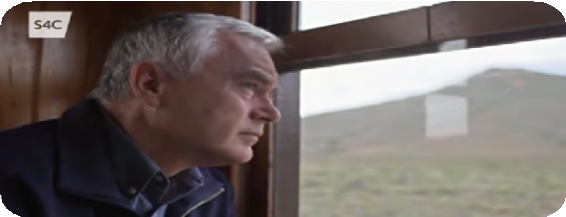 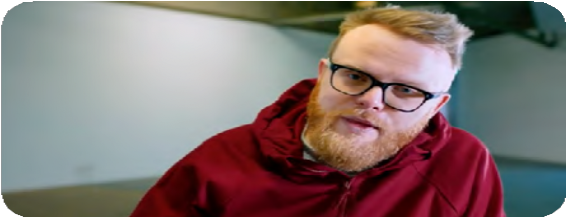 Huw Edwards yn siarad am ‘Patagonia’ https://www.youtube.com/ watch?v=DCgfMJ4jH0sHuw Stephens yn siarad am Ddydd Miwsig Cymru https://www.youtube.com/ watch?v=f1W1JpX3lIsTasgau Pwysig yn y Gwaith /Important Tasks at WorkHoliadur  /  QuestionnaireCân(you and your tutor can sing with or without irony!)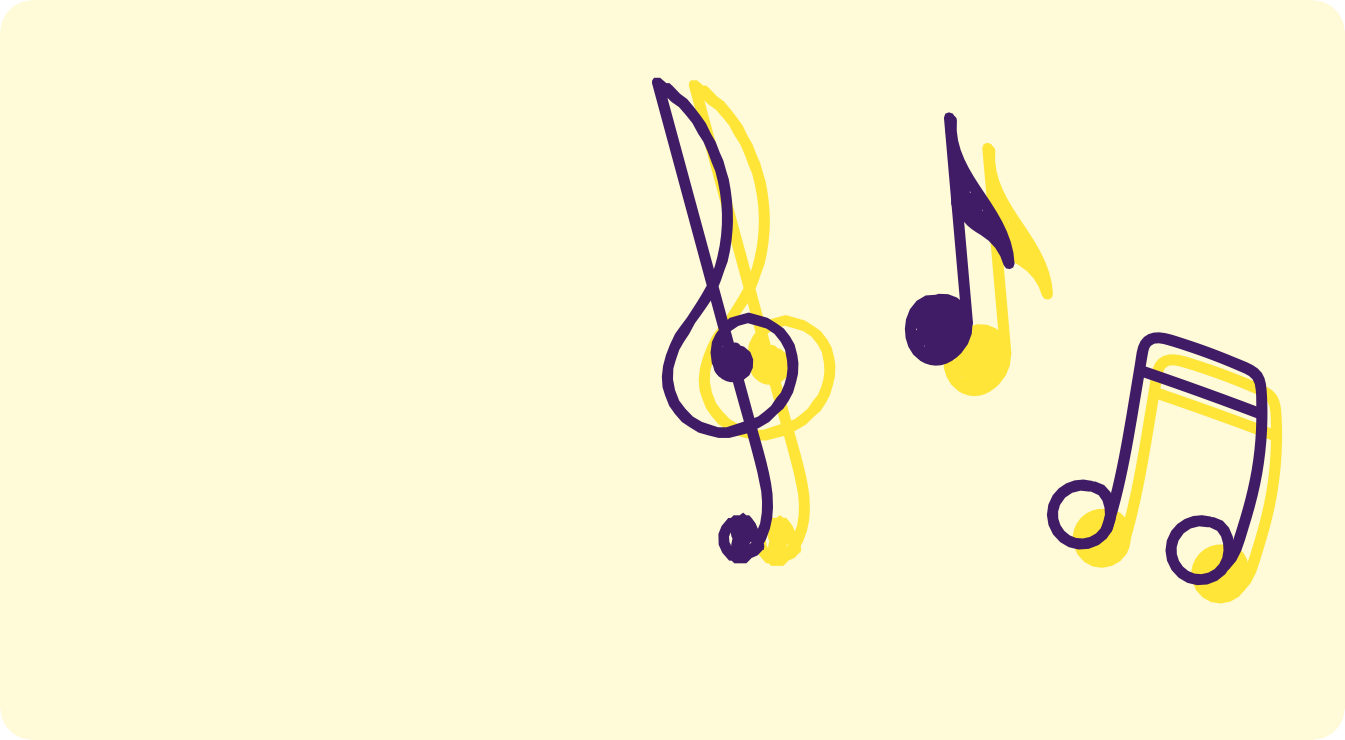 GeirfaMathemateg!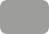 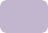 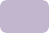 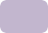 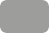 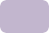 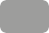 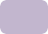 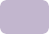 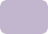 Disgrifiwch eich diwrnod gwaith i’ch partner / Describe your working day to your partner. We have set out an example here for you to follow – but say something different where you can.GeirfaNABOD POBL YN Y GWAITH /KNOWING PEOPLE AT WORK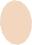 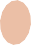 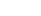 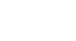 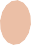 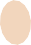 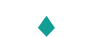 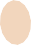 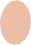 Dyfalu efo’ch partner / Guessing with your partnerDoes dim ateb cywir nac anghywir / There is no correct or incorrect answerLle mae Sioned yn gweithio?yn yr ysgol feithrin	yn y siop ffrwythau	yn y stiwdio deleduLle mae hi isio gweithio? ...........................................................................................Lle mae Melanie’n gweithio?yn y ganolfan hamdden	yn y gwesty	yn y bancLle mae hi isio gweithio? ...........................................................................................Lle mae Martin yn gweithio?yn y Parc Cenedlaethol	yn y siop ffonau	yn y dafarnLle mae o isio gweithio? ............................................................................................CARDIAU CWESTIWNGeirfaDim ond gofyn / Just asking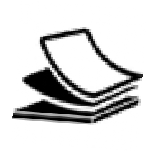 TAIR SGWRS:dau gwsmer hapus, un cwsmer anhapusDarllenwch ac actio / Read and act the parts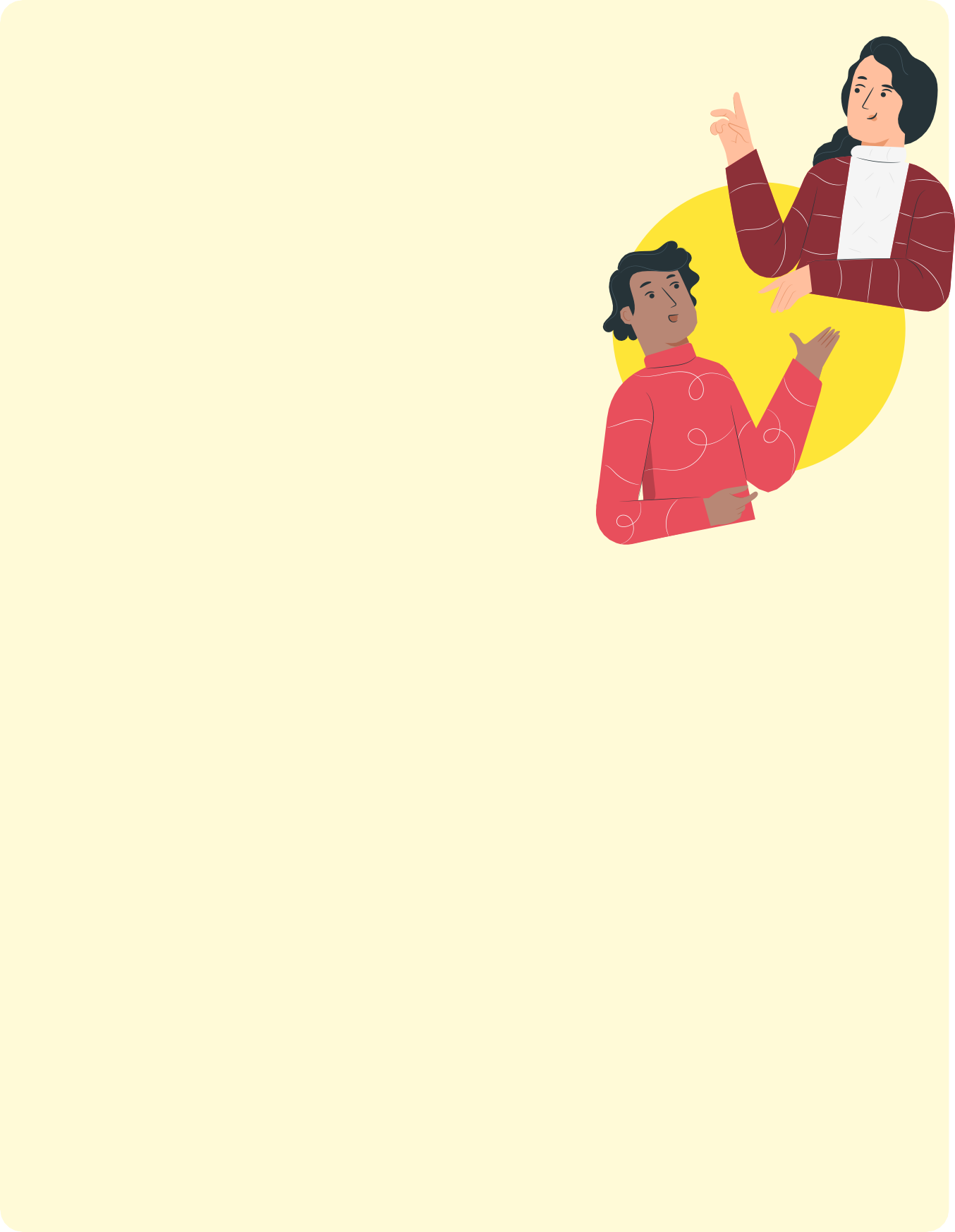 SGWRS UNA:	Bore da. Ga i helpu?B:	Ga i siarad efo Mr Roberts os gwelwch yn dda? A:	Cewch, wrth gwrs. Be ydy’r enw?B:	Bethan Bowen.A:	Un munud. Dyma Mr Roberts i chi rŵan. B:	Diolch yn fawr.SGWRS DAUA:	Bore da. Cyngor Abercastell. Ga i helpu? C:	Bore da. Ydy Pat Evans ar gael?A:	Nac ydy, mae’n ddrwg gen i. Dim heddiw. C:	Ga i ffonio yfory, yn y bore?A:	Cewch, wrth gwrs. Mae Pat Evans yn gweithio bore yfory. C:	Diolch yn fawr. Hwyl fawr.A:	Hwyl.SGWRS TRIA:	Bore da. Ga i helpu?G:	Dw i yma i weld Mr Roberts.A:	Mr Roberts? Mae’n ddrwg gen i, dydy o ddim ar gael. G:	Mi wnes i ffonio ddoe.A:	O diar. Mae Mr Roberts yn Llandudno heddiw. Be ydy’r enw? G:	Gerwyn Lewis.A:	O, mae’n ddrwg gen i, Mr Lewis. Dw i’n gweld yr enw yn y dyddiadur.Dach chi isio gweld Sam Jones, cydweithiwr Mr Roberts?G:	Nac oes! Ga i weld Mrs Roberts ta?A:	Yn anffodus, mae hi’n brysur tan bedwar o’r gloch.Ga i wneud paned i chi?G:	Cewch. Mae hi’n oer iawn heddiw.GeirfaDarllenwch efo’ch partner / Read with your partner:Trafodwch gyda phartner / Discuss with your partnerSgwennu mewn dyddiadur personol / Writing in a personal diary.Be wnest ti yn y gwaith ddoe?DyddiadurGeirfa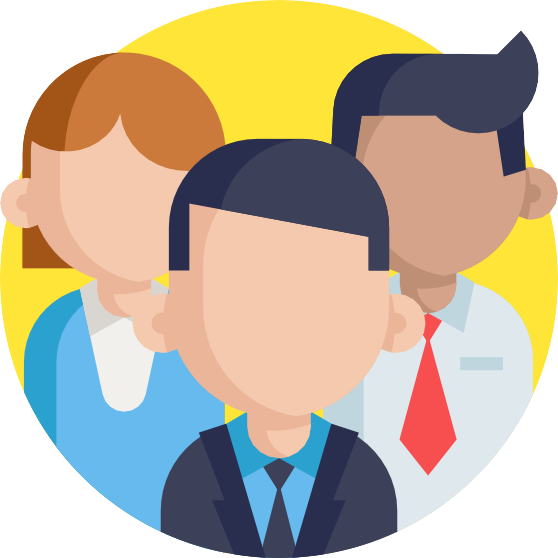 MYFYRWYR AR BROFIAD GWAITH – CARDIAUSTUDENTS ON WORK EXPERIENCE – CARDSEdrychwch ar y sgil a dewis lle aeth pawb.Look at the skill and decide where each student went on work experienceBe ddigwyddodd wedyn? / What happened next?Efo’ch partner, llenwch y bylchau / With your partner, fill in the blanks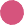 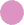 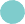 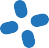 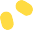 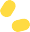 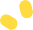 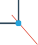 DIWEDD PROFIAD GWAITH! HWRÊLle aeth y myfyrwyr wedyn?i’r llyfrgell	i’r dafarn	i’r parti	i’r colegMi aethon nhwWedyn mi aethon nhw   	Aethon nhw ddim	 	 Aethon nhw ddim	 	GeirfaSGWRSBINGO GEIRIAU GWAITHDyma’r cardiau geiriau i’r person sy’n galw.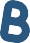 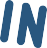 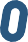 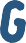 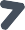 Gwnewch eich cerdyn eich hun / Make your own card.Ysgrifennwch 6 gair yn y blychau / Write 6 words in the boxes.CERDYN BINGOGeirfaSiarad am y cwmni perffaith /Talking about the perfect companye.e. / e.g.Mae gynnyn nhw fòs hyfryd!Mae gynnyn nhw finiau ailgylchu yn y Swyddfa.Does gynnyn nhw ddim un rheolwr diflas.Rŵan edrychwch ar eich cerdyn a dwedwch rywbeth da am y cwmni /Now look at your card and say something good about the companyWedyn, rhowch y cardiau ar y bwrdd mewn trefn /Then, place the cards in orderPwysig iawnDdim yn bwysigPROBLEM SYML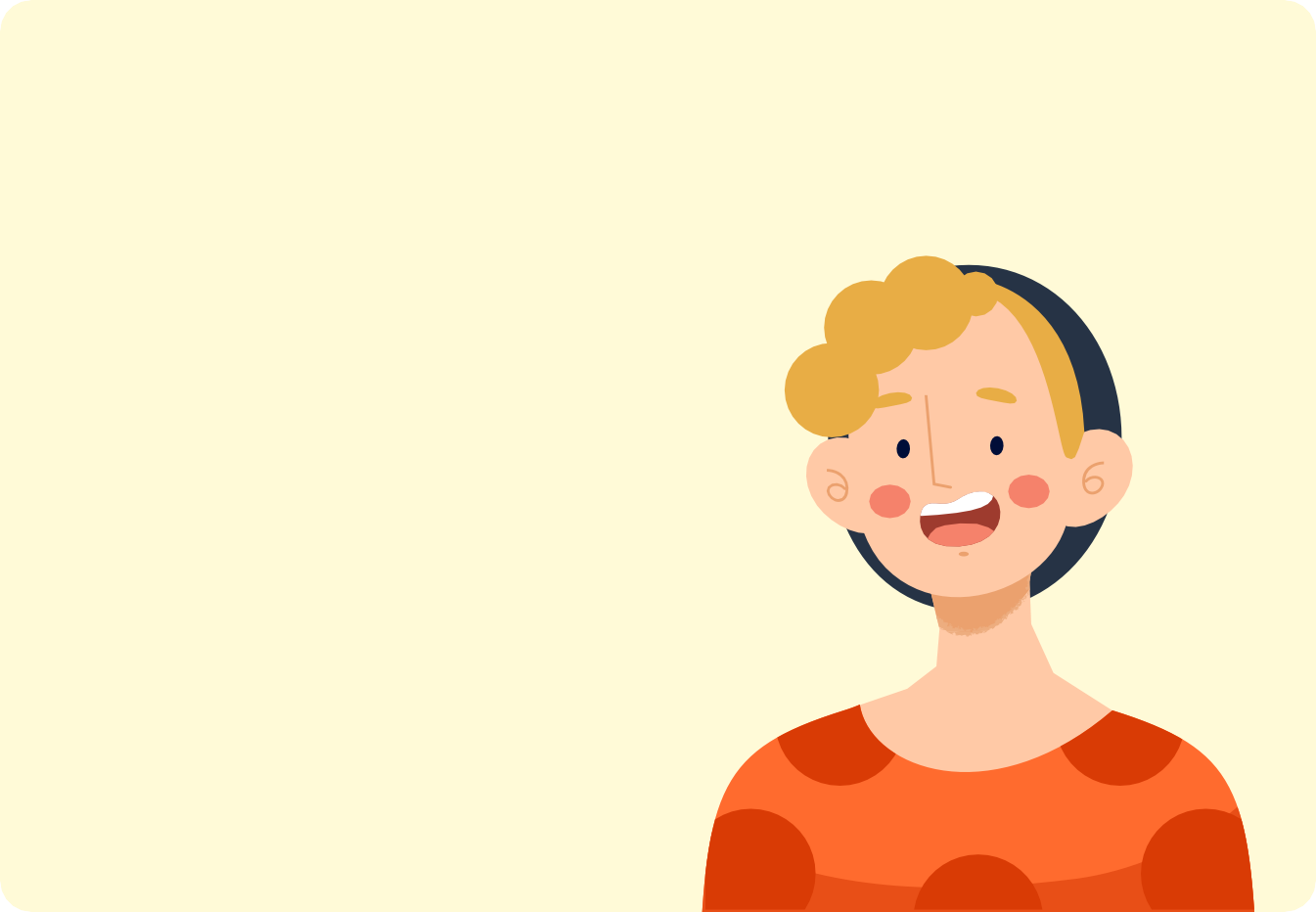 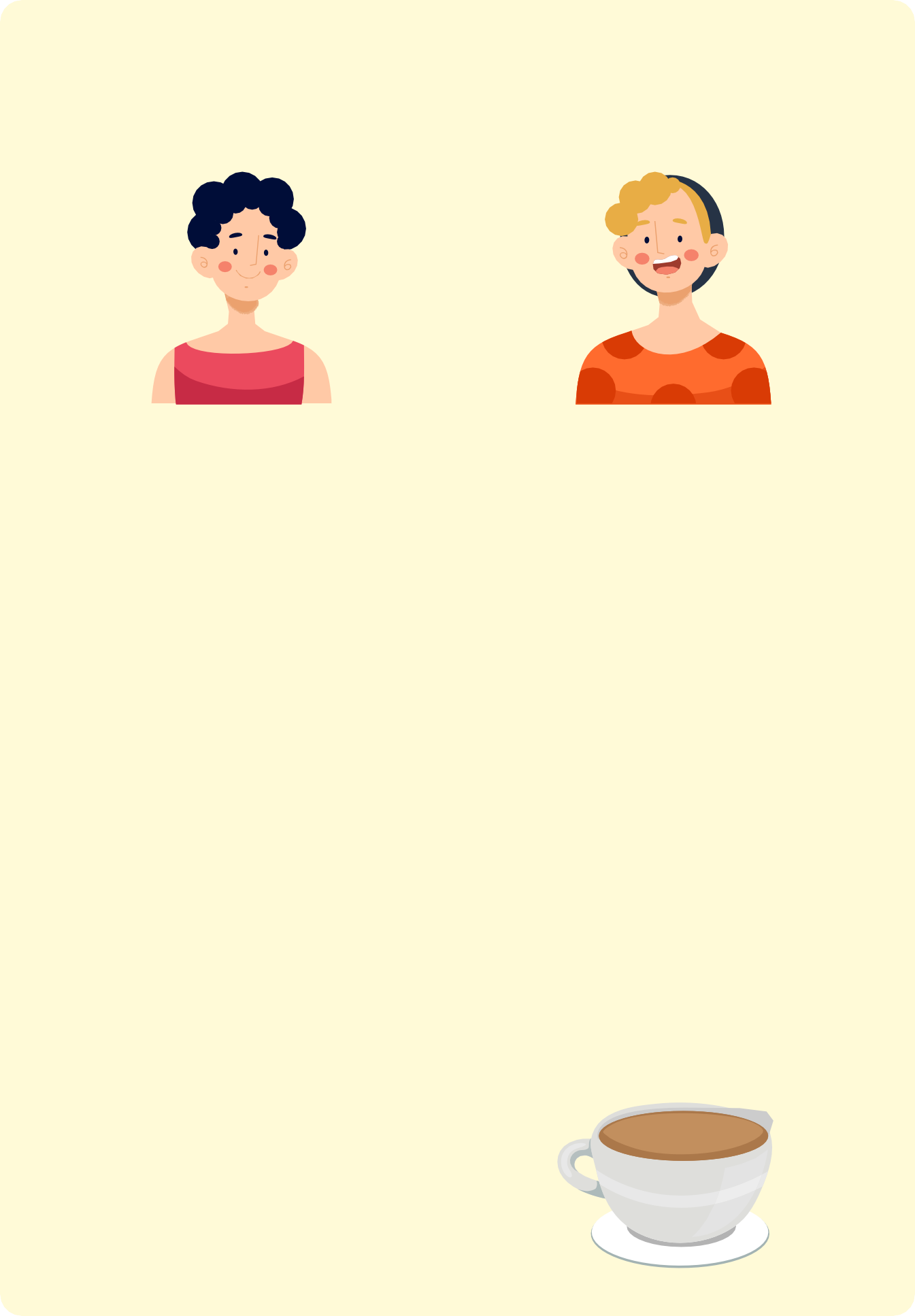 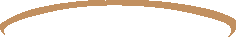 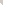 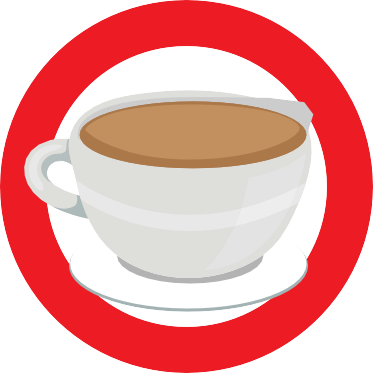 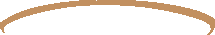 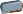 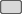 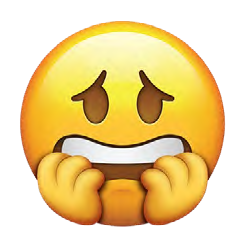 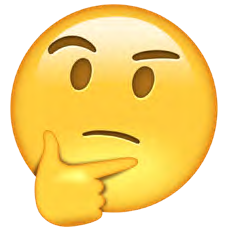 Dim sgript, ond mae gynnoch chi GARDIAU COFIO.No script this time but use PROMPT CARDS.Beti	AlysGeirfaY gynhadledd / The conference yn y NEC, Birmingham.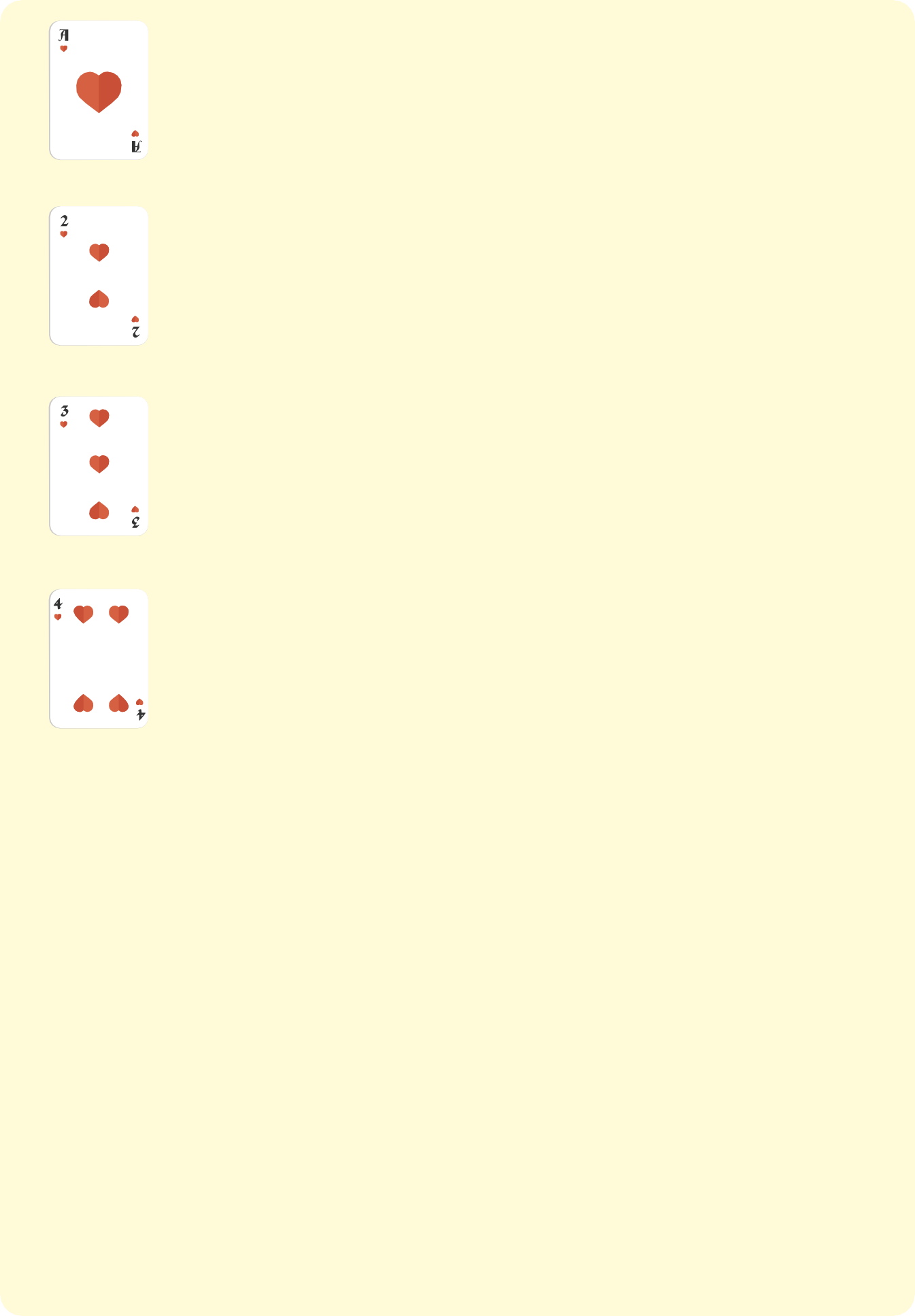 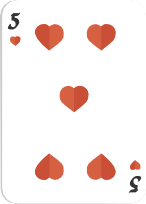 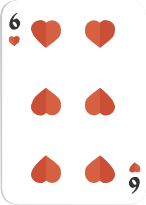 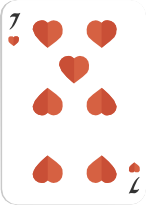 y tywydd OERy staff DIFLASBirmingham PRYSURy trên HWYRy seminar yn y bore HIRy cinio DRUD*y coffi BENDIGEDIG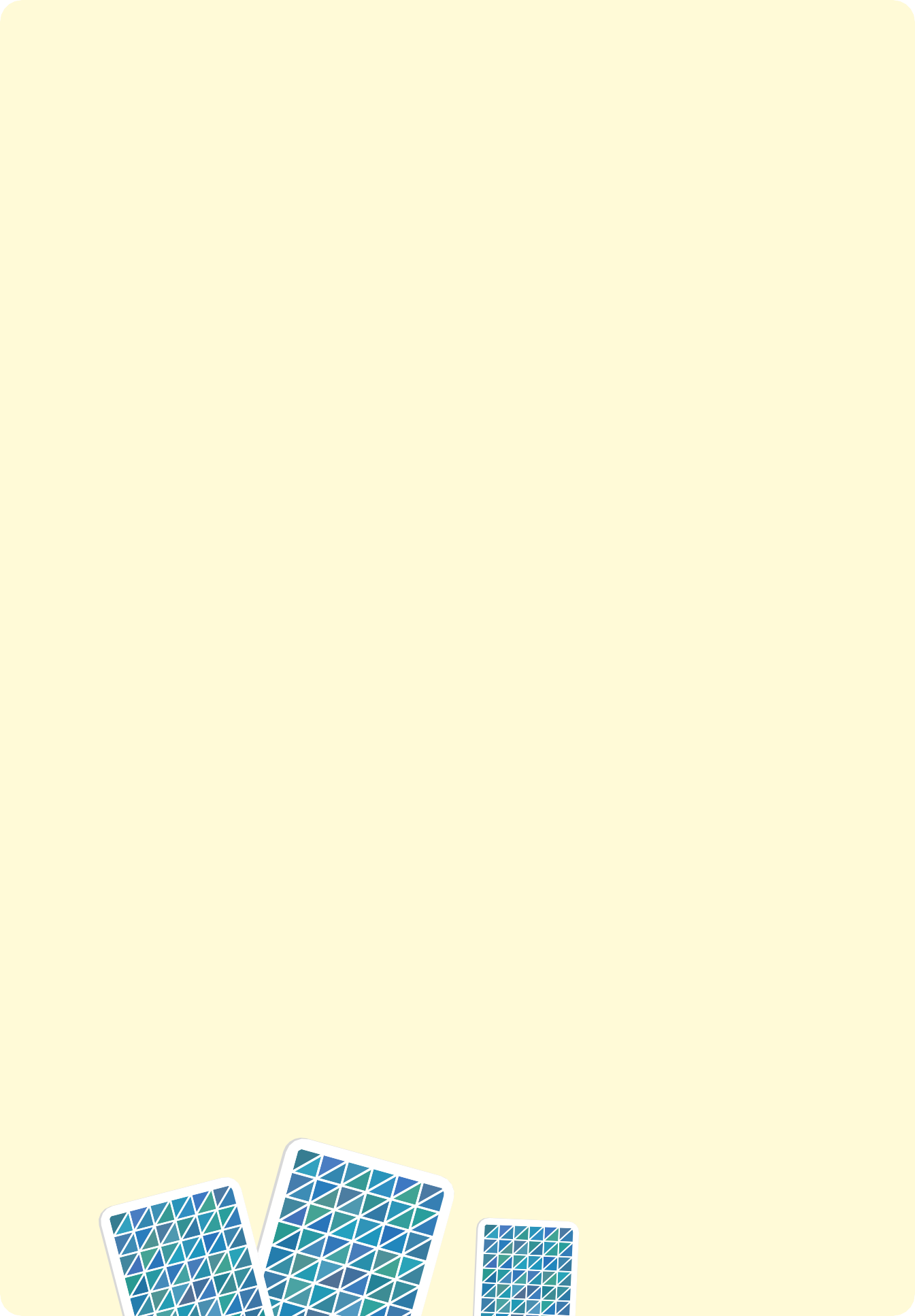 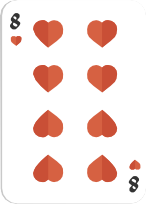 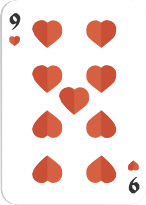 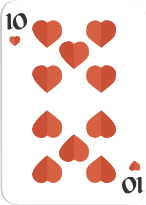 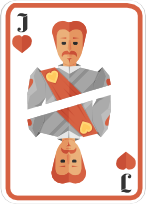 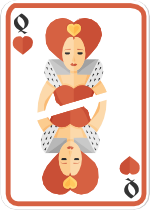 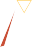 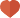 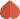 y cwmni DONIOLy bisgedi BLASUSy siaradwr ARDDERCHOGy trên adre CYFLYMy bòs CYFEILLGARy gynhadledd DEFNYDDIOLSalwch / IllnessOedd PAWB yn sâl ddoe? Be oedd y rheswm?Aeth Gwenda i’r coleg ddoe?Naddo. Roedd gynni hi	.Aeth Lauren i’r cyfarfod neithiwr? 	  Roedd gynni hi gur pen ond mi wnaeth hi brynuParacetemol yn y garej.Pam aeth Llew adre’n gynnar ddoe?Est ti i edrych ar y safle ddoe?Gest ti siampên yn y lansiad neithiwr?Edrychwch ar syniadau eich partner. / Look at your partner’s ideas.GeirfaFfeindiwch yr ateb!Oedd Nia’n gweithio neithiwr?Oedd y dafarn yn brysur?Oeddet ti’n nerfus yn y cyfweliad?Oedd y bobl yn y seminar yn gyfeillgar?Oedd o’n drist i werthu’r cwmni?Oeddech chi’n llogi car yn y swydd ddiwetha?Stori SaraPan o’n i’n blentyn ro’n i’n mwynhau darllen felly ro’n i isio gweithio efo llyfrau. Mi es i i’r coleg yn Aberystwyth ac yna mi wnes i weithio i mewn llyfrgell yng Nghaernarfon. Ond ro’n i isio gweithio mwy efo plant felly mi wnes i gwrs i weithio mewn Clwb Ieuenctid, fel gwirfoddolwr. Ro’n i hefyd yn mynd i’r Clwb Ffermwyr Ifanc ac ro’n i’n lwcus iawn i fynd ar daith i Seland Newydd efo’r Clwb. Ro’n i’n gweithio am 6 mis efo pobl ifanc mewn ardal wledig yn Seland Newydd. Roedd y 6 mis yn ardderchog. Rŵan dw i’n sgwennu llyfr am y daith!Rŵan sgwennwch chi stori Sara.Dilynwch yr esiampl. Follow the examplePan oedd Sara’n blentyn, roedd hi’n ...GeirfaPARHAU’R SGWRS / Continuing  the  conversationPARHAU’R SGWRS / Continuing  the  conversationAMSER GWYLIAUReit, rwyt ti’n mynd ar wyliau! Wyt ti wedi gwneud popeth?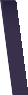 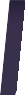 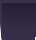 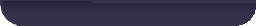 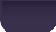 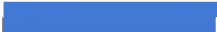 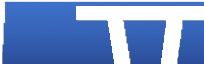 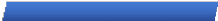 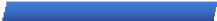 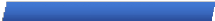 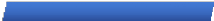 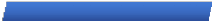 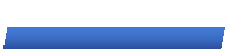 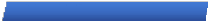 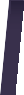 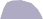 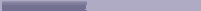 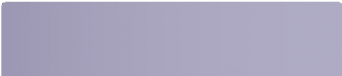 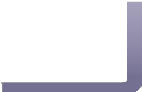 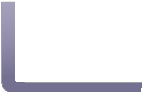 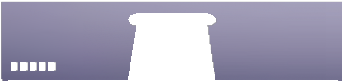 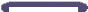 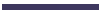 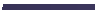 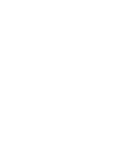 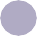 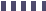 (Do, dw i wedi .... Naddo, dw i ddim wedi ...)Mae rhestr ar y ddesgX	Ateb pob ebostX	Gwneud te a choffi i bawb yn y swyddfa?	Trefnu’r cyfarfod cynta ar ôl y gwyliau X	Sgwennu rhestr o dasgau i Ted?	gwneud popeth ar y rhestr yma! Rhoi’r rhestr yn y bin.5 cwestiwn i’ch partner:Wyt ti wedi	?GeirfaAMSER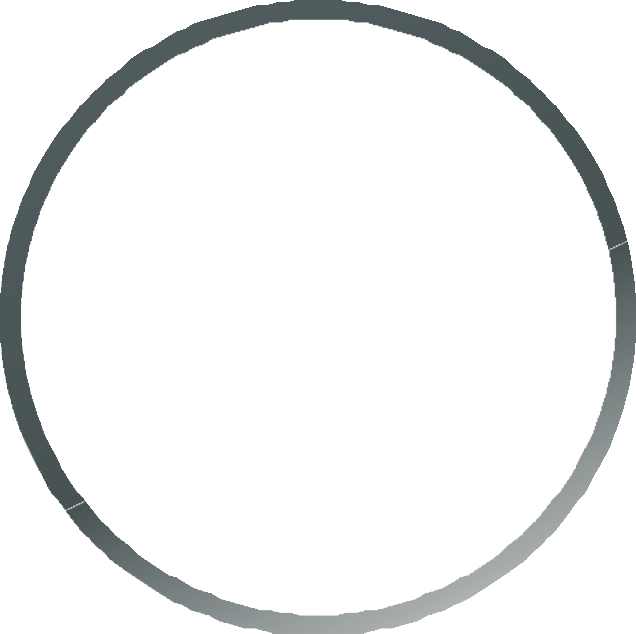 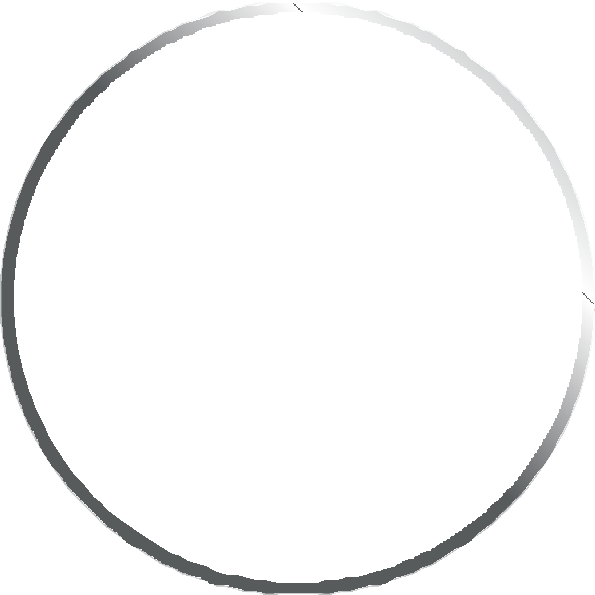 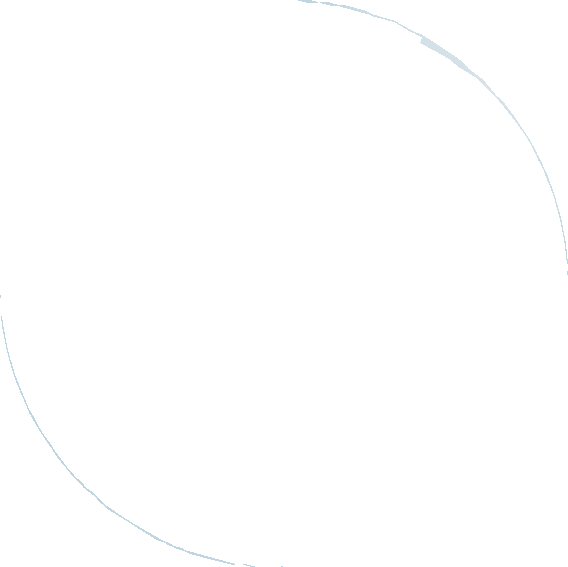 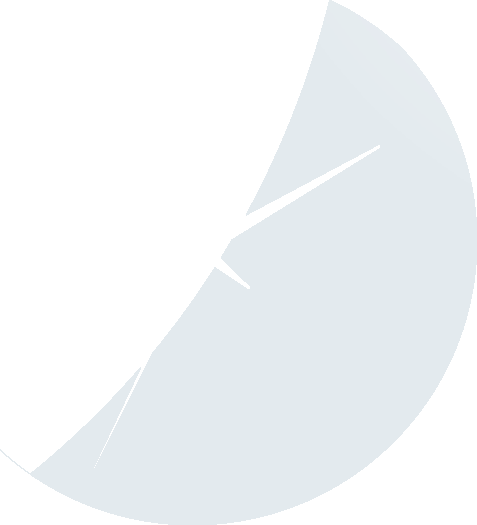 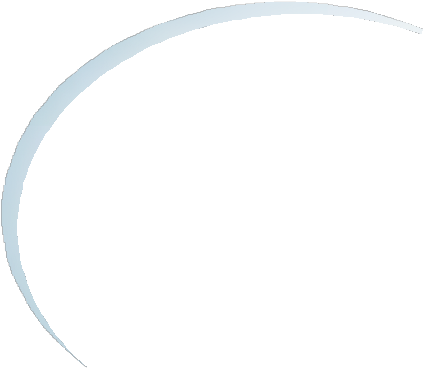 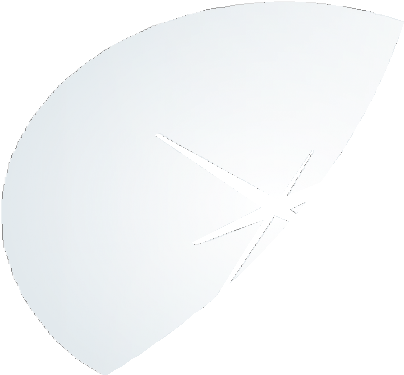 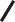 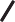 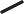 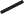 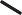 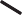 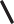 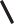 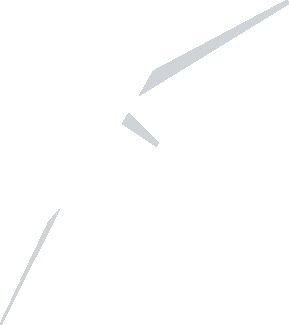 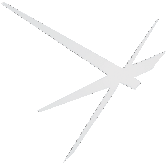 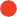 Dechrau : GorffenFaint o’r gloch mae’r cyfarfod staff yn dechrau?Faint o’r gloch		?Dod : MyndFaint o’r gloch mae’r bòs yn dŵad i’r gwaith?Faint o’r gloch		?Cyrraedd: GadaelFaint o’r gloch wyt ti’n cyrraedd y gwaith fel arfer?Faint o’r gloch		?PRES / MoneyDarllenwch gyda’ch partner / Read with your partner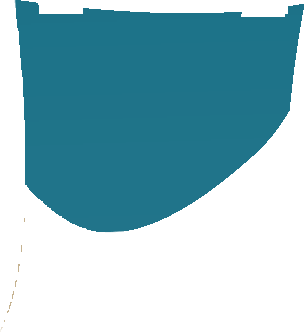 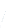 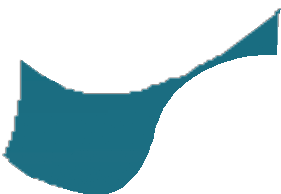 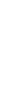 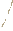 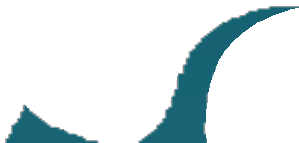 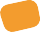 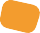 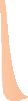 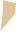 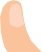 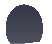 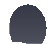 A:	Mae person pwysig yn dŵad i’r swyddfa wythnos nesa – cleient newydd.Dw i isio popeth yn berffaith yma.B:	O diar. Wel, mae’r drws ffrynt yn ofnadwy. Wyt ti’n mynd i beintio?A:	Fi? Nac ydw, siŵr. Dw i ddim yn medru peintio.B:	Ac mae’r maes parcio yn ofnadwy hefyd. Mae ’na sbwriel ym mhob man.Ac mae’r wal yn syrthio.A:	Iawn, dw i’n mynd i ffonio cwmni Help Llaw.B:	Help Llaw? Be maen nhw’n wneud?A:	Maen nhw’n helpu efo gwaith cynnal a chadw. Maen nhw’n ardderchog!B:	Ydyn, gobeithio! Ydyn nhw’n ddrud iawn?A:	Ddim yn rhy ddrud, gobeithio.Amcangyfrif  /  estimatingDeudwch y symiau yma mewn geiriau cyn ateb y cwestiynau efo partner. / Practise saying the above sums before tackling the questions with a partner.Faint ydy’r paent i beintio’r drws?   	 Faint ydy wal newydd yn y maes parcio?   	 Faint ydy strimmer?   	 Faint ydy desg newydd yn y swyddfa?   	 Faint ydy coeden fach mewn potyn yn ymyl y drws?   	 Faint ydy blodau i’r dderbynfa?   	 Faint ydy peiriant coffi ail law?   	 Be ydy’r CYFANSWM?    	GeirfaGwaith Maes / Fieldwork (Mae’r tywydd yn bwysig!)Sut fydd y tywydd yfory? Dw i’n gwneud gwaith maes yfory!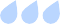 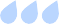 Dydd MercherDydd IauDydd GwenerDydd SadwrnDydd SulDydd LlunDydd Mawrth19ºC15ºC17ºC18ºC18ºC20ºC23ºCCwestiwn: Fydd hi’n sych am naw o’r gloch yn y bore?Ateb: Bydd, (gobeithio)(Cofiwch: Bydd v	Na fydd	✗)Edrychwch ar y siart mawr a holwch eich partner / Look at the bigger chart on the next page and ask your partner questions about the weatherat different times of the day.UNED 17Dydd Mercher	Dydd Iau	Dydd Gwener	Dydd Sadwrn	Dydd Sul	Dydd Llun	Dydd Mawrth19ºC	15ºC17ºC	18ºC18ºC	20ºC	23ºCDydd Mercher	Dydd Iau	Dydd Gwener	Dydd Sadwrn	Dydd Sul	Dydd Llun	Dydd Mawrth22ºC	17ºC20ºC	21ºC20ºC	20ºC	22ºCDydd Mercher	Dydd Iau	Dydd Gwener	Dydd Sadwrn	Dydd Sul	Dydd Llun	Dydd Mawrth19ºC	15ºC17ºC	18ºC18ºC	20ºC	23ºCDydd Mercher	Dydd Iau	Dydd Gwener	Dydd Sadwrn	Dydd Sul	Dydd Llun	Dydd Mawrth22ºC	17ºC20ºC	21ºC20ºC	20ºC	21ºCDydd Mercher	Dydd Iau	Dydd Gwener	Dydd Sadwrn	Dydd Sul	Dydd Llun	Dydd Mawrth22ºC	17ºC20ºC	21ºC20ºC	20ºC	22ºCDydd Mercher	Dydd Iau	Dydd Gwener	Dydd Sadwrn	Dydd Sul	Dydd Llun	Dydd Mawrth22ºC	17ºC20ºC	21ºC20ºC	20ºC	22ºC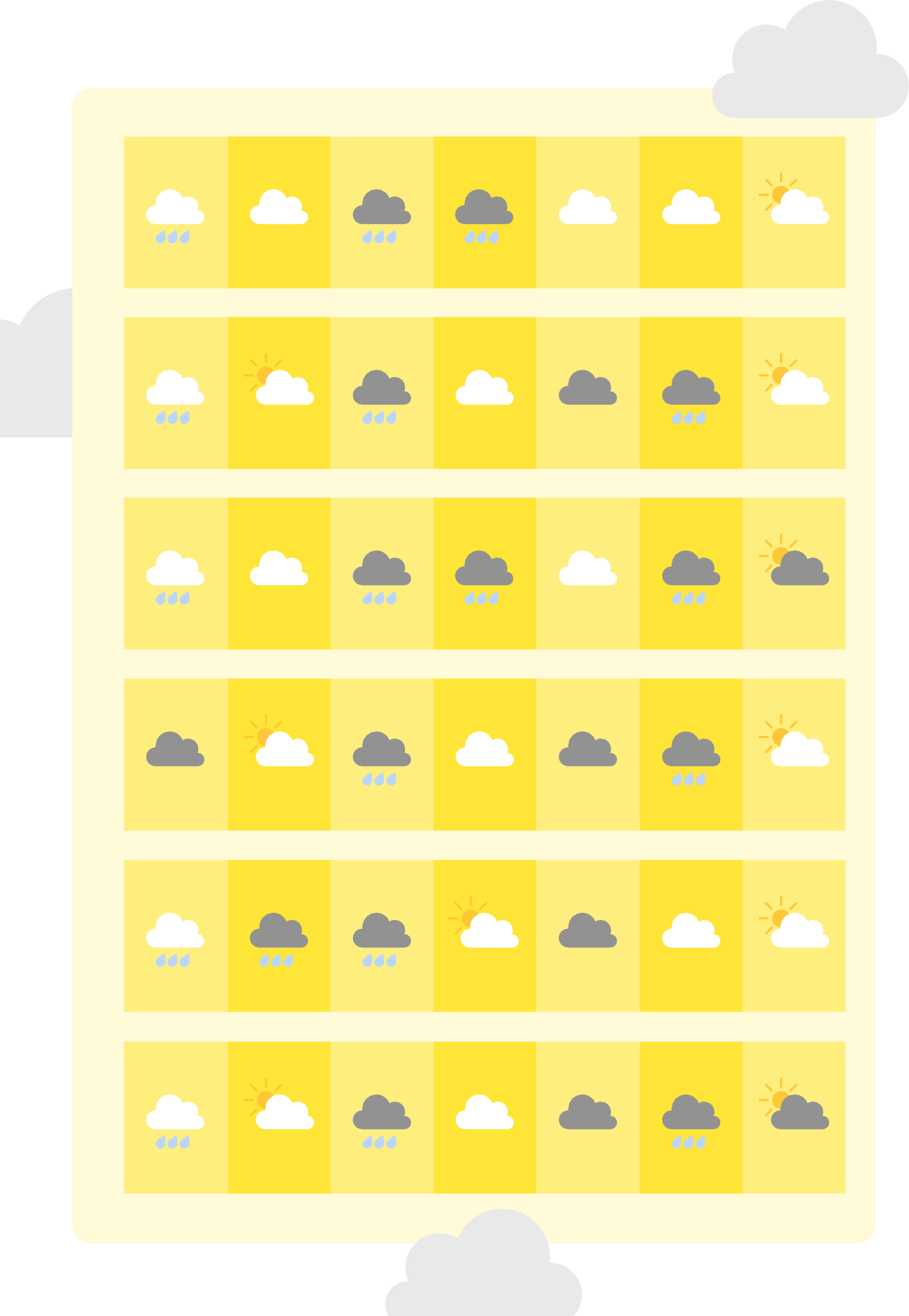 46Cyfarfodydd!Gofynnwch gwestiynau i’ch partner i lenwi’r bylchau /Ask your partner questions to fill the gaps.Partner APartner B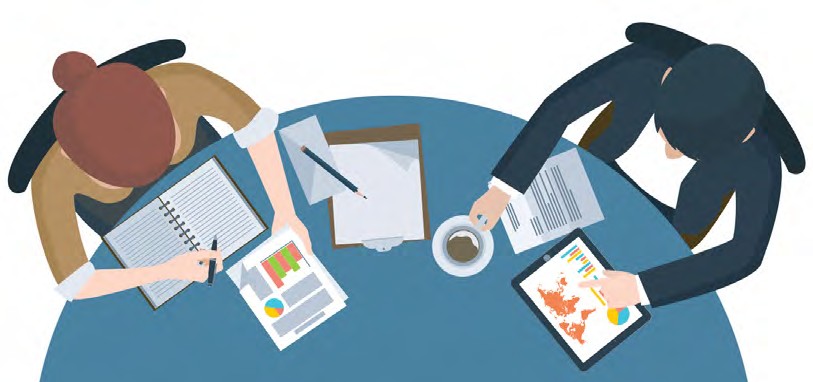 GeirfaSTAFF NEWYDDTrafodwch / discuss(Be ydy’r geiriau coll? /What are the missing words?)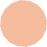 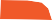 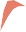 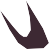 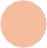 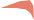 GeirfaTreiglad Trwynol / Nasal Mutation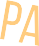 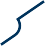 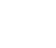 SIALENS / A CHALLENGEDarllen efo partner / Reading with a partner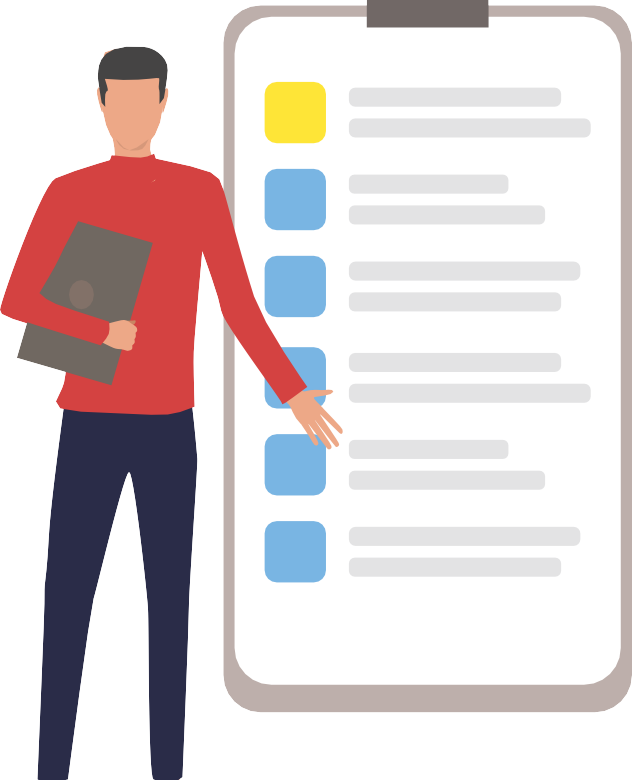 Disgrifio fy ngwaith i fy mhartner / describing my work to my partnerWith each topic, make a statement like this, either positive or negative:“Yn fy ngwaith i dw i’n ...” / “Yn fy ngwaith i, dw i ddim yn ...”:Helpu pobl	 	✗Gyrru o gwmpas yr ardal	 	✗Gweithio mewn tîm	 	✗Gweithio adre weithiau	 	✗Gwisgo dillad arbennig	 	✗Edrych ar y map	 	✗If your partner claims to do any of the work below. ask an extra question to continue the conversation:Dim gobaith caneri /No chance (not a canary’s chance)DarllenwchIola:	Su’mae, Bryn! Wel, wel, dyma ti yn dy swydd newydd. Bryn:	Ia, dyma fi, yn gwisgo iwnifform!Iola:	Lle mae dy gap di?Bryn:	Dw i ddim yn gwisgo cap yn y gwesty. Mae o yn y car. Iola:	Dw i isio gweld dy gar di – lle mae o?Bryn:	Yn y maes parcio yn y cefn. Dw i wedi parcio yn ymyl dy gar di.– Mini a Rolls Royce, bach a mawr!.Iola:	Doniol iawn. Pryd mae dy fòs di’n gorffen y cyfarfod? Bryn:	Am un o’r gloch, dw i’n meddwl.Iola:	Wyt ti wedi cael dy ginio?Bryn:	Dim eto. Ga i hanner dy frechdan di?Iola:	Dim gobaith caneri. Dim bwyta yn y dderbynfa!DarllenwchIola:	Su’mae, Bryn! Wel, wel, dyma ti yn dy	newydd. Bryn:	Ia, dyma fi, yn	iwnifform!Iola:	Lle mae dy	di?Bryn:	Dw i ddim yn gwisgo		yn y gwesty. Mae o yn y	. Iola:	Dw i isio gweld dy	di – lle mae o?Bryn:	Yn y  	  	 yn y cefn. Dw i wedi	yn ymyl dy gar di – Mini a Rolls Royce, bach a	!.Iola:	Doniol iawn. Pryd mae dy	di’n gorffen y cyfarfod? Bryn:	Am	o’r gloch, dw i’n meddwl.Iola:	Wyt ti wedi cael dy	?Bryn:	Dim eto. Ga i hanner dy	di? Iola:	Dim gobaith caneri. Dim bwyta yn y		!Nesa, actio heb sgript, ond mae gynnoch chi GARDIAU COFIO.Next, act it out with no script : PROMPT CARDS on the next page.Iola	BrynCofiwch y Treiglad Meddal ar ôl ‘dy’ / remember the soft mutation after ‘dy’Holi partner am fyd gwaith / interviewing a partner about the world of work.Yn dy waith di ...Wyt ti’n defnyddio dy	di?Lle wyt ti’n bwyta dy ginio di?Be ydy enw dy fòs di?Be ydy’r peth gorau yn dy waith di?Be wyt ti’n ei hoffi am dy waith di?Be dwyt ti ddim yn ei hoffi yn dy waith di?Be fydd dy swydd nesa di?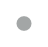 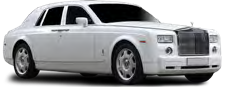 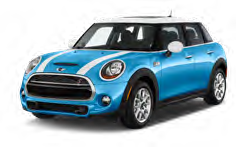 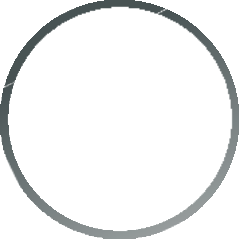 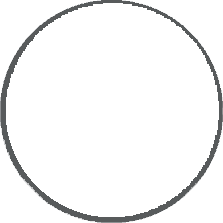 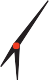 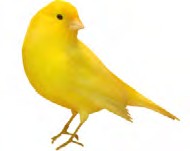 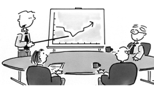 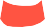 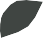 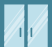 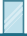 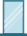 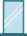 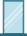 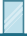 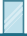 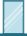 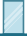 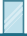 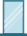 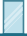 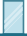 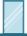 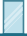 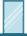 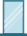 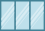 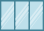 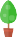 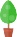 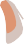 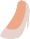 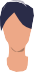 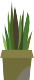 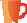 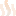 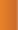 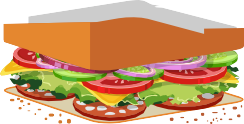 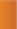 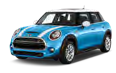 Holi person ar y radio am fyd gwaith – a defnyddio ‘chi’. Change the above questions to use ‘chi’ for interviewing someone on the radio. Record the chat and listen to it with your partner.GeirfaPrynu aelodaeth ar y we /Buying membership onlineGWAITH PÂR: Darllen, deall a thanlinellu’r cyfarwyddiadau /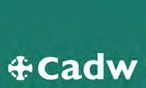 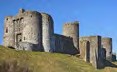 Reading, understanding and underlining instructions (imperative)Ymunwch â Cadw heddiw.Dewch i weld dros 100 o gestyll, abatai, caerau a siambrau cladduDewch yn ôl dro ar ôl tro – am ddimDewiswch eich math o aelodaeth a dechreuwch ar eich anturAelodaeth Unigol	• Aelodaeth Teulu	• Aelodaeth OesTalwch efo Paypal neu gerdyn credyd / debydDarllenwch efo’ch partner / Read with your partner:Ffion:	Wyt ti’n gorffen gwaith am ddeuddeg yfory, Sali?Sali:	Ydw. Hanner shifft yfory, fel ti.Ffion:	Gwych. Tyrd i’r picnic yn y castell yn y prynhawn.Sali:	Dw i ddim yn aelod o Cadw.Ffion:	Wel, pryna aelodaeth ar y we rŵan. Wyt ti isio help?Sali:	Oes. Dw i’n nerfus iawn ar y we.Ffion:	Dim problem. Dyma fo. Dewisa’r math o aelodaeth.Aelodaeth Unigol, Aelodaeth Teulu neu Aelodaeth Oes?Sali:	Teulu dw i’n meddwl. Mae’r plant yn hoffi cestyll.Ffion:	Iawn, clicia ar Aelodaeth Teulu.Sali:	Mae o’n deud, ‘Talwch efo Paypal’ – sgen i ddim Paypal.Ffion:	Dim problem. Tala efo dy gerdyn debyd.Sali:	O, dw i’n gweld. Iawn – dw i wedi gorffen!Ffion:	Tyrd i’r castell fory am ddau o’r gloch. Mi fydd y picnic yn hwyl.Sali:	Cofia’r brechdanau ciwcymbyr a’r cafiar!Tanlinellwch y geiriau sy’n rhoi cyfarwyddyd i ffrind /Underline the verbs which give instructions – this time, to a friend.Yn olaf, newidiwch y cyfarwyddiadau i ‘chi’ /Finally, change the instructions back to the more formal ‘chi’.POSTERI YN Y GWEITHLE /POSTERS IN THE WORKPLACEDewiswch y poster gorau i’ch gweithle chi – A neu B? /Choose the best poster for your workplace – A or B?Efo’ch partner, gwnewch boster i’r gweithle.GeirfaSgwrs: GORMOD!Ceri:	Dw i wedi cael digon!Mel:	O diar. Be sy’n bod?Ceri:	Mae pob problem yn glanio ar fy nesg i!Mel:	Problemau efo’r diwrnod agored?Ceri:	Wrth gwrs! Dim ond tri diwrnod i fynd rŵan...Mel:	Pwy sy’n helpu efo’r gwaith?Ceri:	Beti Haf – ac mae hynny’n broblem hefyd.Mel:	Pam? Mae Beti’n berson gweithgar iawn.Ceri:	Ydy, ond mae hi’n priodi mis nesa, ac mae hi’n siarad am y briodas drwy’r amser.Mel:	Ydy, mae hi’n siarad gormod am y briodas, dw i’n cytuno.Faint sy’n dŵad i’r diwrnod agored?Ceri:	Gormod! Tua dau gant, dw i’n meddwl.Mel:	Paid â phoeni gormod, Ceri. Mi fydd y diwrnod agored yn wych, dw i’n siŵr.Siarad am waith efo partner /discussing work with your partnerDach chi’n cytuno   neu’n anghytuno ✗ ?GeirfaPerson ADyma’r rhestr bersonol ar eich desg chi – ar gyfer fory.pacio fy mag henocodi am 7.00 bore forygwrando ar Radio Cymru amser brecwast (mae’r tiwtor Cymraeg wedi deud!)gyrru’n ofalus ar yr A55cadeirio’r cyfarfodsiarad efo Tom Huws wedynprynu diod i Ceri a holi am y babi newyddprynu swper parod ar fy ffordd adreanfon ebost at bawb yn y cyfarfod i ddeud diolchymlacio cyn mynd i’r gwely – darllen fy nofel Gymraeg!Rŵan deudwch wrth eich partner be dach chi’n mynd i wneud, un peth ar y tro – cofiwch y treiglad meddal. Mi fydd eich partner yn disgrifio un peth ar y tro hefyd. / Now tell your partner what you must do, one thing at a time – remember the soft mutation. Your partner will respond by telling you what he/she has to do, one thing at a time.e.e./e.g. Rhaid i mi bacio fy mag heno.Person BDyma’r rhestr bersonol ar eich desg chi – ar gyfer fory.darllen yr adroddiad henocodi am 8.00 bore forymynd â’r babi i’r feithrinfarhoi lifft i Sara Morgan o’r orsafmynd i weld y pensaermynd â’r cynlluniau i’r swyddfacyfarfod fy chwaer i gael cinioateb pob ebost yn y prynhawncasglu’r babi o’r feithrinfacael swper efo fy mam-yng-nghyfraith – a deud diolch yn Gymraeg!Rŵan deudwch wrth eich partner be dach chi’n mynd i wneud, un peth ar y tro – cofiwch y treiglad meddal. Mi fydd eich partner yn disgrifio un peth ar y tro hefyd. / Now tell your partner what you must do, one thing at a time –remember the soft mutation. Your partner will respond by telling you what he/she has to do, one thing at a time.e.e./e.g. Rhaid i mi ddarllen yr adroddiad heno.Rhoi cyngor / giving adviceRhaid i bawb yn y dosbarth roi cyngor / Everyone in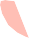 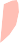 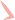 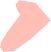 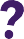 the class must give a piece of advice in response to the problem.A: Mae gen i broblem.B: Be sy’n bod?A: Mae gen i boen cefn.B: Rhaid i ti weld osteopath.A: Diolch!Problemau, problemau, problemauMae fy nghar i wedi torri.Mae fy mòs i’n mynd ar wyliau am dair wythnos.Does ’na ddim signal ffôn yma.Sgen i ddim bocs cinio heddiw.Dw i ddim isio mynd ar y cwrs Rheoli Amser.GeirfaDarllenwchDarllenwch eto.Alex:	Dw i’n mynd i wneud cais am  		  	. Pat:	Bendigedig! Be	swydd?Alex:	Swyddog digwyddiadau efo’r	sir.Pat:	Mi fydd hynny’n grêt i ti. Ond mi fydd hi’n ddistaw yma  	  	 	  	 fynd.Alex:	Hei, aros am funud.  	  	  	 gael y swydd, 	  	 gael cyfweliad.Pat:	Dim problem. Rwyt ti’n medru	yn dda. Alex:	 	  	  	 gael cyfweliad, ga i ofyn ffafr?Pat:	Wrth gwrs. Wyt ti isio ymarfer  	  	  		 fynd i’r cyfweliad? Alex:	Nac pes, ond wyt ti’n fodlon			geirda i mi?Pat:	Wrth gwrs. Ond  	  	  	 brynu coffi a chacen fawr i mi!Be ddigwyddodd ar ddiwrnod y cyfweliad? Darllenwch stori Alex.Mi wnes i gyrraedd y maes parcio yn gynnar.Cyn i mi fynd i fynd mewn, mi es i i’r tŷ bach – wrth gwrs!Ar ôl i mi ddŵad allan o’r tŷ bach, mi es i draw i’r dderbynfa.Roedd ’na dri o bobol yn eistedd ar y cadeiriau smart wrth y ffenest. Mi wnes i wenu ond doedd y person nesa at y dderbynfa ddim yn gwenu o gwbl, dim ond yn edrych ar y ffôn.Mi wnes i edrych ar y person nesa ac mi ges i sioc! Roedd fy hen gariad yn eistedd yno, yn gwenu o glust i glust!Ar ôl i mi gael munud i feddwl, mi wnes i godi fy llaw ac mi wnes i ddeud, ‘Su’mae!’Cyn i mi glywed yr ateb, mi wnaeth y wraig yn y dderbynfa ofyn, ‘Dach chi wedi parcio yn ein maes parcio ni?’‘Do,’ mi wnes i ateb.‘Rhaid i chi gael tocyn glas, felly,’ mi wnaeth hi ddeud. ‘Dyma’r tocyn i chi.’ Mi wnes i ddiolch am y tocyn ac mi es i allan i’r maes parcio.Ar ôl i mi roi’r tocyn ar y car, mi wnes i ffonio fy ffrind.‘Hei, mae Sam yma, yn cael cyfweliad am y swydd – fel fi!’‘Bobol bach, RHAID i ti gael y swydd rŵan ’ta. Rhaid i ti siarad yn ardderchog yn y cyfweliad! Mi fydd Sam yn anobeithiol, felly paid â phoeni. Pob lwc!’Mae ffrind da yn werth y byd.Cyn i mi adael y car, mi wnes i edrych yn y drych. ‘Iawn, Alex, dyma dy gyfle di...’Tanlinellwch y patrwm newydd (rhaid i mi/ti; cyn i mi; ar ôl i mi) yn y stori / Underline the new patterns (rhaid i mi/ti; cyn i mi; ar ôl i mi) where they appear in the story.Trafod efo partner:Be wnaeth Alex ar ôl y cyfweliad?Gaeth Alex y swydd?Sut dach chi’n teimlo cyn i chi gael cyfweliad?GeirfaDyma be sy yn y SWYDDFA NEWYDDcadeiriau cyfforddusdesgiau hen ffasiwnstaff ifanccoffi cryfjôcs anobeithioltoiledau glânbòs cefnogolHoli partner / questioning your partnere.e. / e.g.C: Sut mae’r coffi yn y swyddfa yma? A: Mae’r coffi’n gryf.Holi eto: Darllenwch y cerdyn a gofynnwch y cwestiwn i’ch partnere.e.	Oes cwpwrdd ffeilio yma?Oes. / Nac oes. Does ’na ddim cwpwrdd ffeilio yma.Ydy’r partner yn medru deud rhywbeth arall?Oes, mae ’na gwpwrdd ffeilio yma, wrth y drws. Ond mae’r swyddfa’n ddi-bapur rŵan!NEUDigon o… NEU	gormod o… NEU does ’na ddim… Darllenwch y cerdyn a disgrifiwch eich gwaith chi – treiglad meddal ar ôl ‘o’.GeirfaDarllenwch y sgwrs: Lle mae dy ferch di rŵan?Sam:	Lle mae dy ferch di rŵan? Ydy hi yn Awstralia o hyd? Mel:	Ydy, mae hi’n gweithio yn Melbourne.Sam:	Da iawn hi. Be ydy ei gwaith hi?Mel:	Swyddog cyllid ydy hi. Mae hi wrth ei bodd yn y swydd. Sam:	Ydy hi’n byw yn agos at ei gwaith?Mel:		Wel, mae gynni hi hanner awr o deithio, ond mae hi’n mynd i’r gwaith ar ei beic. Mae hi’n gadael ei char yn y garej yn y tŷ.Aam:	Lle mae hi’n cadw ei beic yn ystod y dydd?Mel: Mae gynnyn nhw stordy beiciau. Mae gynnyn nhw gawodydd hefyd, felly ymarfer corff i ddechrau ac yna ar ôl iddi hi gael ei chawod mae hi’n dechrau’r diwrnod mewn hwyliau da.Sam: Fel ni yma, ’ta! Mel: Hmm.Trafod efo’ch partner:Wyt ti’n hoffi’r syniad o gael cawod yn y gweithle?Wyt ti’n dechrau’r bore mewn hwyliau da neu mewn hwyliau drwg?SGEN I DDIM HOGAN – HOGYN YDY O!Newidwich y sgwrs cyn darllen. Cofiwch y treiglad meddal ar ôl ‘ei’ (his). Adapt the script before reading. Remember: ‘ei’ (his) causes a soft mutation. Sam: Lle mae dy ferch di rŵan? Ydy hi yn Awstralia o hyd?Lle mae dy fab di rŵan?    	Mel:	Ydy, mae hi’n gweithio ym Melbourne.Sam: Da iawn hi. Beth ydy ei gwaith hi?Mel:	Swyddog cyllid ydy hi. Mae hi wrth ei bodd yn y swydd.Sam: Ydy hi’n byw yn agos at ei gwaith?Mel:	Wel, mae gynni hi hanner awr o deithio, ond mae hi’n mynd i’r gwaith ar ei beic. Mae hi’n medru gadael ei char yn y garej yn y tŷ.Sam: Lle mae hi’n cadw ei beic yn ystod y dydd?Mel:	Mae gynnyn nhw stordy beiciau. Mae gynnyn nhw gawodydd hefyd, felly ymarfer corff i ddechrau ac yna ar ôl iddi hi gael ei chawod mae hi’n dechrau’r diwrnod mewn hwyliau da.Sam: Fel ni yma ta!Mel:	Hmm.BINGO’R STAFF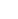 Ymarfer ynganu i bawb! Wedyn dyma’r cardiau geiriau i’r person sy’n galw.Gwnewch eich cerdyn eich hun / make your own card.Sgwennwch 6 dewis yn y blychau / Write 6 choices in the boxes.CERDYN BINGOCWIS: GWAITH DIDDOROLDarllenwch efo’ch partnerRhaid iddo fo ddarllen ‘autocue’.Rhaid iddo fo wisgo crys, tei a siaced bob nos.Rhaid iddo fo baratoi’r sgript a deud enwau anodd yn gywir.Pwy ydy’r person?Mi wnaeth o ganu yng nghystadleuaeth ‘Canwr y Byd Caerdydd’. Pan oedd o’n ifanc roedd o’n byw ar fferm yn ymyl Caernarfon.Yn 2019 mi wnaeth o berfformio yn Bucharest, Vienna, Tyddewi a Sydney.Pwy ydy’r person?Mae hi’n canu ac yn gweithio ar y radio. Mi aeth hi i ysgol Gymraeg yn Abertawe.Mi wnaeth hi ganu yng Nghwpan Rygbi’r Byd.Pwy ydy’r person?GWEITHGAREDD GRŴP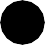 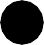 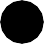 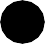 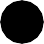 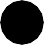 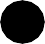 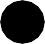 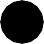 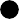 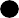 GeirfaSgwrs: GORFFEN Y CWRS CYMRAEGEirian:	Mae gen i lwyth o waith heddiw. Be wyt ti’n wneud ar ôl cinio?Pat:	Dw i’n mynd i’r dosbarth Cymraeg heddiw, ti’n cofio?Eirian:	O, wrth gwrs, mi wnes i anghofio.Pat:	Dyma’r sesiwn ola heddiw. Mi fydda i’n sefyll yr arholiad mis nesa.Eirian:	Mi fyddi di’n llwyddo, dw i’n siŵr. Rwyt ti wedi dysgu mor gyflym!Pat:	Wel, diolch am fod mor gefnogol. Rhaid i mi adolygu rŵan.Treiglad trwynol: ‘fy mhen i’, ‘fy mhroblem i’, ‘fy nghof i’!Eirian:	Ha ha. Mae fy nghof i’n broblem fawr hefyd! Ga i ddŵad i’r dosbarth flwyddyn nesa?Pat:	Cei, wrth gwrs. Rwyt ti’n gwneud cacennau hyfryd ar gyfer amser coffi.Trafod efo’ch partnerBe ydy’r pethau pwysig i ti wrth adolygu?GAIR O GYNGOR GAN RHIANMae Rhian wedi gorffen y cwrs Mynediad ac mae hi wedi llwyddo yn yr arholiad. Mae hi’n gwneud cwrs Sylfaen rŵan.Mae Rhian yn deud...Rhaid i chi ymarfer siarad am y tywydd bob dydd.Rhaid i chi drio gwrando ar BBC Radio Cymru yn y car.Rhaid i chi drio dysgu chwe gair newydd bob dydd.Rhaid i chi beidio â siarad Saesneg yn y dosbarth.Rhaid i chi ymarfer, ymarfer, ymarfer.Rhaid i chi siarad Cymraeg yn y gwaith.Rŵan efo partner sgwennwch chi ddau bwynt arall.Wedyn, rhowch eich 6 pwynt gorau ar slipiau ‘postio’ mewn pyramid.Pwysig iawnPwysig	PwysigMae’n helpu!Mae’n helpu!Mae’n helpu!Ydy pawb yn y dosbarth yn cytuno ar beth sy’n bwysig iawn? Ydy’r tiwtor yn cytuno? (Gofynnwch iddo fo /iddi hi).EnwSut wyt ti? NEU Sut dach chi?How will he/she/they reply?EnwLle wyt ti’n byw? NEU Lle dach chi’n byw?How will he/she/they reply?y ffatriy garejy colegy sŵthe factorythe garagethe collegethe zooy gwestyy siopy caffiy labordythe hotelthe shopthe cafethe laboratoryy ffatriy garejy colegy sŵy gwestyy siopy caffiy labordyyr ysgolyr ysbytyyr orsaf dânyr ardd fotanegEnwMynd i’r gwaith bob dydd?Gyrru i’r gwaith?Hoffi gyrru?Hoffi seiclo?dallt – to understandperffaith – perfectdistaw – quietDydd LlunNos Luni Landrindodi weld cwsmerDydd MawrthDydd Mercheri’r drei logi carDydd IauDydd Gweneri’r swyddfai’r cyfarfod staffDydd Lluni Neuadd y Siri’r cyfarfod mawrNos LunDydd Mawrthi Wrecsami brynu stoc newyddDydd MercherDydd Iaui’r cwrsi ddysgu am y grantiau newyddDydd GwenerPerson 1Person 2Person 3Mi wnes i ...Mi wnes i ...Mi wnes i ...Mi wnes i ...Mi wnes i ...Mi wnes i ...Eirian dw iDw i’n gweitho yn yr ysbyty.Dw i’n gweithio yn y swyddfa efo Huw a Sophie.Dw i’n dechrau gweithio am wyth yn y bore.Dw i’n gorffen gweithio am bedwar yn y prynhawn.Dw i’n hoffi siarad efo Doctor Roberts a Nyrs Murphy yn yr adran ffisiotherapi.Mi wnes i siarad Cymraeg efo Doctor Roberts ddoe – tipyn bach.Dw i’n medru siarad Cymraeg efo’r plant bach hefyd.Dw i ddim yn hoffi gyrru i’r gwaith. Mae hi’n brysur iawn yn y maes parcio.Ydy Martin yn dŵad o’r Alban?Ydy Sioned yn hoffi sgwennu ebost?Ydy Melanie’n dŵad o Gaerfyrddin?Ydy Martin yn medru gyrru tractor?Ydy Sioned yn dŵad o Abertawe?Ydy Martin yn siarad Cymraeg?Ydy Melanie’n medru gyrru?Ydy Sioned yn siarad Cymraeg?Ydy Martin yn dŵad o Iwerddon?Ydy Sioned yn hoffi Photoshop?Ydy Melanie’n dŵad o Abergele?Ydy Sioned yn medru seiclo?Ydy Martin yn medru sgwennu’n dda?Ydy Melanie’n medru siarad yn dda ar y radio?Ydy Sioned yn dŵad o Aberteifi?Ydy Melanie’n hoffi peintio?Ydy Melanie’n medru siarad Cymraeg?Ydy Martin yn hoffi rhedeg?Ga i eistedd yma os gwelwch yn dda?Ga i lifft i’r dre?Ga i brynu dau docyn i’r ffilm?Ga i’ch enw chi?Ga i brynu coffi i ti?Ga i dalu am y parti Nadolig wythnos nesa?Ga i orffen y cyfarfod tîm yn gynnar heddiw?Ga i siarad efo’r rheolwr?y garejy stiwdio deleduyr ysgol feithriny dderbynfay tŷ bwytay siop trin gwalltSGIL:Mi wnaeth Helen ddysgu sut i ddarllen y bwletin tywydd.Mi aeth hi ar brofiad gwaith yn.....................................................SGIL:Mi wnaeth Dan ddysgu sut i olchi gwallt.Mi aeth o ar brofiad gwaith yn.....................................................SGIL:Mi wnaeth Kevin ddysgu sut i olchi sosbenni!Mi aeth o ar brofiad gwaith yn.....................................................SGIL:Mi wnaeth Mari ddysgu sut i ganu ‘Gee, ceffyl bach’.Mi aeth hi ar brofiad gwaith yn.....................................................SGIL:Mi wnaeth Michelle ddysgu sut i ateb y ffôn.Mi aeth hi ar brofiad gwaith yn.....................................................SGIL:Mi wnaeth Cerys ddysgu sut i newid yr olew mewn car.Mi aeth hi ar brofiad gwaith yn.....................................................swyddfagwyliauadranymlaciocwmniffatrisbwrielcyfarfodanhapusadeiladwrcolegrheolwrdyddiadurcwrspeiriantsgilllogicyfweliadderbynfaapwyntiadprofiad gwaithiechydcydweithiwrlabeldiogelwchcerdyn credydailgylchucwsmerstiwdioprysurebostbòstywel(ion) – towel(s)maes parcio mawrtywelion glân yn y toiledausied feiciaustaff hapusdim apwyntiadau ar brynhawn Gwenerystafell gyfarfod fawrpeiriant coffi da yn yr ystafell staffblodau yn y dderbynfamaes parcio .........................................................yn y toiledausied ............................staff .................................dim ........................................ar brynhawn Gwenerystafell	fawr............................................da yn yr ystafell staff.....................................yn y dderbynfaO’nNac oeddOeddNac o’nO’nOeddgwaith maes – field work8.30amGwesty’r Baebrecwast busnes10.00am11.00amNeuadd y Sircyfarfod pwysig2.00pm3.30pmYsgol y Bryngweld y pennaeth4.30pm8.30am10.00amCaffi Cledprynu 3 choffi a chacen i bawb yn y swyddfa11.00am2.00pmY Stryd Fawredrych ar swyddfa newydd3.30pm4.30pmswyddfa’r cyfrifyddsiarad am bresymchwil – researchdal – to catcharbennig – special*Defnyddio tabled/gliniadur✗Lle?*Siarad efo cwsmeriaid✗Lle?*Ffonio pobl✗Pwy?*Prynu pethau✗Be?Golchwch eich cwpan.Golchwch eich dwylo.Cofiwch ffonio cyn 8 o’r gloch os dach chi’n sâl.Cofiwch brynu cacen i bawb ar eich pen-blwydd.Os bydd tân, rhedwch!Os bydd tân, peidiwch â rhedeg!Dewch i’r cyfarfod staff heddiw am 4 o’r gloch.Dewch i’r Ceffyl Gwyn heno am 8 o’r gloch.Peidiwch â rhoi gwm cnoi yn y bin.Peidiwch â bwyta wrth eich desg.Partner APartner BYn fy ngwaith i, dw i’n teithio gormod.Yn fy ngwaith i, dw i yn y swyddfa gormod.Yn fy ngwaith i, dw i’n mynd i gyfarfodydd.Yn fy ngwaith i, dw i’n gweithio tri deg saith awr bob wythnos.Yn fy ngwaith i, dw i’n dysgu pethau newydd bob dydd.Yn fy ngwaith i, dw i’n gweithio mewn tîm.Yn fy ngwaith i, dw i’n llenwi ffurflen gostau.Yn fy ngwaith i, dw i’n siarad efo cwsmeriaid.Yn fy ngwaith i, dw i’n cael ugain diwrnod o wyliau.Yn fy ngwaith i, dw i’n siarad ar y ffôn.Yn fy ngwaith i, dw i’n darllen ebyst.ystafell fideocwpwrdd ffeiliogolygfaystafell staffceginardal ysmyguystafell bwydo babibiniau ailgylchupeiriant coffistaff cyfeillgargwaith papurchwerthincadeiriau cyfforddusteithioamser i feddwlcwsmeriaid anoddcyfarfodyddbiniau ailgylchusiarad agoredsyniadau newyddeu swyddfa nhweu gwyliau nhweu hadeilad nhweu harholiad nhweu cwmni nhweu ffatri nhweu sbwriel nhweu cyfarfod nhweu toiledau nhweu cadeirydd nhweu hallanfa nhweu rheolwr nhweu desgiau nhweu cyrsiau nhweu peiriant coffi nhweu sgiliau nhweu problem nhweu beiciau nhweu derbynfa nhweu cyflogau nhweu bòs nhweu cwyn nhweu cawodydd nhweu maes parcio nhweu diogelwch nhweu cyllid nhweu hwyliau nhweu cwsmeriaid nhweu stiwdio nhweu hadran nhweu parti nhweu gwefan nhwmêc - gliniadurenw - bòsdyddiad - gwyliauenw - cwsmer pwysigoed - carlliw - desgmaint - swyddfalliw - cadairenw - cyfrifyddlliw - esgidiaullwyth – a loadanghofio – to forgetllwyddo – to succeed